                                    Танец «Тучка» Тучка по небу ходилаТучка солнышко закрыла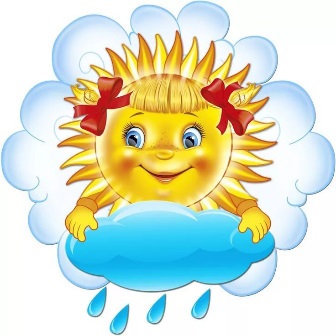 Надо солнышко спасатьБудем тучку выжиматьПроигрыш: дети кружатсяМы руками мяли, мялиСильно тучку выжималиТучка меньше становиласьИ в водичку превратиласьПроигрыш: дети кружатсяПоглядите-ка в окошкоДождик скачет по дорожкамКап-кап-кап, кап-кап-капДождик скачет по дорожкамПроигрыш: дети кружатся                       Пальчиковая игра «Пирожки»Проигрыш: дети кружатся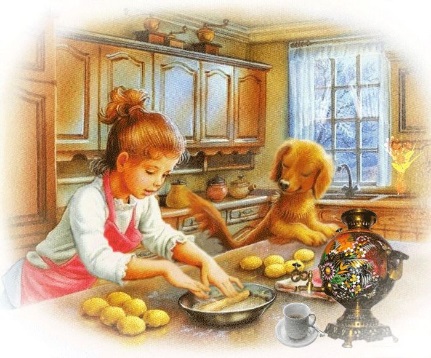                                        Я пеку, пеку, пекуВсем друзьям по пирожку                                       Пирожок для мышки                                       Для заиньки-малышки                                       Для лягушки пирожок  Мишка, съешь и ты дружок.